Giunta ComunaleIncarico ricopertoAi sensi dell’art. 13 c. lett. A) d.lgs n. 33/2013NominativoC.V.Ai sensi dell’art. 14 c.1, lett. b) d.lgs n. 33/2013Atto di Nomina o di ProclamazioneDelegheCompenso lordo percepito per la carica ricopertaRimborsi per viaggi di servizio e missioniAltre cariche c/o enti pubblici o privati e relativi compensiDichiarazioniNoteSINDACOProf. TOMMASO FRANCESCO DI GIORGIOScadenza naturale anno 2022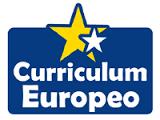 Atto di proclamazione del SindacoNOMINA ASSESSORE E RIMODULAZIONE DELL'ASSEGNAZIONE DELEGHEBilancio e Tributi - Protezione Civile - Unione dei Comuni - Politiche Comunitarie - Lavori Pubblici – Sanità – Turismo – Attività Culturali – Beni Culturali – Spettacolo – Valorizzazione delle Tradizioni Locali e Gemellaggi€13.591,70 dal 12.06.2017 al 31.12.2017VICE SINDACORag. Alfonso NotoScadenza naturale anno 2022NOMINA ASSESSORE E RIMODULAZIONE DELL'ASSEGNAZIONE DELEGHEAffari Generali - Risorse Umane - Rapporti tra organi istituzionali - Servizi Sociali.€2.849,23 dal 12.06.2017 al 31.12.2017ASSESSOREAvv. Cascio SilvestreScadenza naturale anno 2022NOMINA ASSESSORE E RIMODULAZIONE DELL'ASSEGNAZIONE DELEGHEPolizia Municipale - Innovazione Infrastrutture Telematiche - Gestione PRG - Urbanistica Edilizia Privata e Pubblica – Affari Legali e ContenziosoASSESSOREArchitetto Alessandra FerinaScadenza naturale anno 2022NOMINA ASSESSORE E RIMODULAZIONE DELL'ASSEGNAZIONE DELEGHEPari Opportunità - Sport – Agricoltura – Zootecnia – Mattatoio Comunale – Attività Produttive